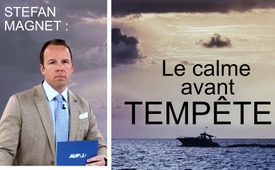 Stefan Magnet : Le calme avant la tempête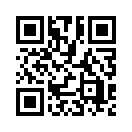 Le prochain acte de la simulation mondiale se prépare ces jours-ci. Le « nouvel ordre mondial » du « gouvernement mondial » se forme et se prépare à un automne ardent. Stefan Magnet dresse un tableau général actuel dans l’émission du 12 mai 2022 « la situation du Covid », sur la chaîne de télévision autrichienne AUF1.Dans la nouvelle émission sur la situation du Covid sur la chaîne de TV autrichienne « AUF1», le rédacteur en chef Stefan Magnet a dressé un tableau général actuel de la situation. Selon lui, les assouplissements des mesures Covid ne signifient que le calme avant la tempête. Pendant que les gens profitent de leurs libertés, les « élites » mondiales tentent de mener à bien leurs plans. Des organisations internationales mondialistes doivent prendre les commandes et priver les gouvernements nationaux d'une grande partie de leurs pouvoirs. La réussite de ces plans dépendra toutefois du processus de réveil de millions de personnes. C'est l'objectif de l'analyse suivante de la situation, que nous vous présentons dans une version abrégée.
Le « nouvel ordre mondial » du « gouvernement mondial » se met en place et se prépare à un automne ardent. [...] C’est à l'aide d'exemples très concrets que nous pouvons penser que les dirigeants mondiaux globalistes préparent quelque chose de puissant. [...] Tout cela suit un plan perceptible. Ils dévoilent leurs démarches et il n'est plus si difficile d’imaginer ce qui vient [...].
Où en sommes-nous ? [...] Tout le système monétaire et la manière actuelle de gérer l'économie est une défaillance du système et implique qu’une réinitialisation, qu’un effondrement ou un krach sera nécessaire. [...] L'incroyable expansion galactique de la masse monétaire. [...] Les dollars et les euros ont été créés par ordinateur - et les contre-valeurs, les valeurs réelles dans le monde réel font défaut. [...] nous sommes conscients que les dettes des États ne pourront jamais être remboursées, [...] que l'État américain devrait payer 900 millions de dollars par jour pour les intérêts de sa dette - 900 millions de dollars par jour uniquement pour les intérêts de sa dette. [...] 
Au cours des deux années Covid, la masse monétaire a de nouveau explosé et la situation ne s'est évidemment pas améliorée pour autant. [...] Ou alors on en arrive à un krach incontrôlé [...], mais les élites seront alors naturellement dépossédées… ou du moins elles ne seront plus en sécurité dans leurs positions élevées et ne pourront plus diriger le monde d'en haut. [...] C'est pourquoi il s'agit d'une tentative historique de mettre un terme ordonné à la fin imminente de ce cycle financier. De mettre de l'ordre dans la situation - et le Great Reset, c’est ça. Avec ce Great Reset, les élites tentent non seulement de se sortir de cette crise, mais aussi de profiter de cet état d'urgence, d'étendre une nouvelle fois le contrôle total et d'obtenir davantage de pouvoir [...] Voilà. Et nous, nous nous trouvons à présent en plein milieu d’une situation de menace hybride et multiple. 
L'automne du Covid est à nos portes et ce sera un nouvel automne de pandémie, y compris l'obligation de vaccination, qui sera alors mise au point. 
L'escalade en Ukraine continue, avec l'ingérence de l'OTAN, des États-Unis et de l'Allemagne. Nous savons que cette guerre peut dégénérer à tout moment, [...] nous sommes assis sur une véritable poudrière. Des problèmes d'approvisionnement s’ensuivront, des pénuries d'énergie, des coupures d'énergie - le gaz ne passe plus par l'Ukraine. Nous aurons des pénuries alimentaires, voilà tout ce qui nous attend. 
Des pannes de systèmes entiers, par exemple en cas de blackout ou de cyber-attaque de grande ampleur, sont également à prévoir. [...] Il s'agit d'une situation de menace hybride ou, plutôt, d'une crise multiple [...] Des distorsions pourront avoir lieu, des situations de guerre civile, et les élites le savent très bien [...] et elles veulent à tout prix éviter que cette colère ne se retourne contre elles. Et c'est la raison pour laquelle ils préparent des voies vers lesquelles cette colère devra se diriger. L'évacuation de l'agressivité par la guerre, [...] ou l'opposition typique gauche-droite, l'installation de partis où on finit par s’entretuer, [...] ou les Allemands contre les Russes [...].
Vous savez que le monde devient un monde de plus en plus enragé, comme le dit Klaus Schwab du Forum économique. [...] nous pouvons observer comment cet état d'urgence est de façon systématique, globale, internationale, préparé par tous les Etats. 
Premier point [...] Le traité international sur les pandémies [...] Le point central de ce traité sur les pandémies est que l'OMS, c'est-à-dire cette institution supranationale non élue avec des donateurs très puissants du domaine des ONG et de trusts - nous citons seulement Bill Gates comme deuxième plus grand donateur de l'OMS. Cette OMS définira alors l'état de pandémie et, en cas de pandémie, c’est elle qui sera habilitée à déclarer l'état d'urgence sanitaire. Et elle sera à même de fixer des directives correspondantes pour les Etats, sans que les Etats, et bien évidemment sans que les peuples et les citoyens de ces Etats, aient leur mot à dire. [...] De moins en moins d'États-nations, de plus en plus d'organisations internationalistes comme le Forum économique mondial, les Nations unies, l'ONU, l'OMS ou quel que soit leur nom. [...] 
Voilà donc le traité mondial sur les pandémies, voilà la Grande Réinitialisation et voilà l'Agenda 2030, soit la coopération entre le Forum économique et les Nations unies, et l'OMS. [...] Sans oublier l'UE, bien sûr, car l'UE a été créée en tant qu'institution supranationale afin que tout soit dirigé en Europe, sur le Vieux Continent, pour ainsi dire, dans le sens de l'agenda mondialiste.

Lors de la crise du Covid, un projet a par exemple été présenté par Ursula von der Leyen, à savoir ce projet « HERA ». HERA doit être une institution sanitaire internationale, à l'échelle de l'UE, qui sera prétendument utilisée pour lutter contre les dangers biologiques présumés. [...] Et l'accent sera mis, comme toujours avec ces institutions, sur la détection numérique, la surveillance totale et, en fin de compte, le contrôle total de la population [...] D'ici 2027, selon les médias, HERA disposera de six milliards d'euros provenant du budget de l'UE [...].

Bill Gates vient de sortir un nouveau livre, intitulé « Comment éviter la prochaine pandémie ». Et la première et principale mesure de Gates est une équipe de prévention, [...] un groupe d'intervention pour lutter contre la pandémie mondiale. [...] - il voudrait appeler ce groupe « GERM » : [...] Et au total, selon les idées de Bill Gates, 3 000 experts devraient être mobilisés dans le monde entier. [...] Toutes ces institutions, toutes ces étapes vers l'unification supranationale, vers ce gouvernement mondial, ce groupe d'intervention mondial - vous voyez, cela n'a plus rien à voir avec les États-nations -, ce sont toujours des institutions internationales. Elles ne sont jamais élues et ne sont jamais responsables devant le peuple ou les gens, mais uniquement devant ces milliardaires super riches, [...] Et bien sûr, ça continue [...] C'est l'enregistrement total partout et, comme mot-clé le QR Code, par exemple, [...] Partout, on a déjà besoin de ce code. Ce QR Code est exigé partout de manière dictatoriale, on doit s'enregistrer et on ne peut se présenter ensuite qu’avec ce QR Code. [...] 

Tout cela va bien sûr dans le sens d'un système de crédit social [...].- et là aussi, sur le modèle chinois, logiquement : Tout le monde est enregistré, c'est un système de bonus numérique. Si je me comporte bien et de manière agréable, je reçois des points de bonus et j'obtiens une récompense. [...] Le système de crédit social s'y intègre parfaitement : l'argent numérique, la monnaie numérique. La monnaie numérique en Europe doit devenir l'euro numérique. [...] Les préparatifs vont bon train. [...]
Actuellement communiquée aux masses : la compensation des charges. [...] au début de la crise du Covid, au début du premier confinement 2020, l'ancien chef du SPD, Sigmar Gabriel, l'a fait circuler en avril et il a dit à l'époque : Nous avons besoin d'un ajustement des charges pour faire face aux incroyables défis financiers. Et il a dit qu'après la crise du Covid, on aura besoin de la compensation des charges. [...] Le journal BILD a expliqué ce qu'était la compensation des charges et ils ont écrit pour mémoire : « Après la fin de la Seconde Guerre mondiale, il y a eu une compensation des charges en 1952. Cela devait avant tout aider les victimes des bombardements, de l'expulsion et de la réforme monétaire après la guerre. L'argent était payé par les citoyens qui n'avaient pas perdu leurs biens pendant la guerre ». [...] Maintenant avec le Covid, [...] qui payera cette compensation des charges ? Pas ceux qui ont pu garder leurs biens pendant la guerre, mais ceux qui n'ont pas perdu leurs biens pendant la pandémie de Covid. [...]
Qu’est-ce que ça nous rappelle ? C'est le « tu ne posséderas rien et tu seras heureux ». Exactement ! Le Great Reset Agenda 2030 ! [...] Ensuite, ça suit son cours : toute personne qui émet une critique est - c'est déjà un sujet pénible de parler de censure, [...] L'Union européenne essaie également de rassembler le tout dans des structures et dans des unités opérationnelles semblables à des lois. 
Le Wochenblick en a parlé dans son édition actuelle, sur « Voilà la prochaine muselière », sur la censure prévue par l'UE où il est question du DSA - Digital Services Act - c'est-à-dire d'un contrôle de l'opinion publiée, car on prétend qu’à travers des informations erronées lors d'une pandémie, du bellicisme lors d'une guerre - maintenant la situation en Ukraine -, des faits sont mal rapportés et de manière partiale. [...] il s'agit de faire en sorte que les opinions alternatives ne soient plus autorisées. [...] Les grandes plates-formes seront contraintes par l'Union européenne de supprimer de tels contenus. [...] 
C'est l'attaque absolue contre les médias alternatifs qui est en train de se préparer ici. [...] Et c'est comme pour les médias alternatifs, comme pour toute information : Il faut aller chercher l'information. Il faut s'informer soi-même. [...] Celui qui n'est pas informé prend parfois des décisions mortelles, des décisions erronées. [...]
Cette évolution, à savoir que les institutions collaborent, qu'un grand agenda global supranational est imposé, existe depuis des décennies. [...] depuis le Covid, ces réseaux se manifestent ouvertement et nous voyons qui prendra en charge le gouvernement mondial. Ce sont bien ces institutions, telles que l'ONU, l'OMS, le Forum Economique Mondial - ce sont là les institutions du futur [...]. 
Pour les gens ça signifie qu'ils doivent impérativement se réveiller. C'est le message essentiel. Si vous continuez à dormir, vous serez pris à froid par les bouleversements qui nous attendent inévitablement, et le bon message de cette émission aujourd'hui, c'est que des millions de personnes se sont déjà réveillées. 
Avec cette analyse de la situation, avec la description de l'état actuel, avec ce qui va arriver, je ne veux en aucun cas répandre une atmosphère de fin du monde. Je ne veux pas créer une mauvaise ambiance. Mais il faut bien comprendre que nous sommes entrés dans une phase décisive et que nous assistons à de grands mouvements qui vont bientôt avoir un impact énorme. Il est important de comprendre et de savoir que nous devons être préparés à ce qui est en train d’arriver. [...] Nous devons nous mettre en réseau, pas seulement en ligne, pas seulement nous inscrire à des bulletins d'information importants, pas seulement rester à l'écoute des informations importantes, mais aussi dans le monde réel. Essayons de trouver des contacts dans la région pour nous mettre en réseau. Ça peut être décisif.
Une tempête se lève, une grande marée s’annonce et comme avant une tempête que nous voyons arriver, et cette fois-ci, et c'est à notre avantage, car nous pouvons voir ce qui se prépare.
Comme avant une grande tempête et comme avant une grande pluie nous pouvons maintenant mettre en place des récipients qui recueilleront ces précipitations. Nous pouvons nous attendre à ce que les quelques centaines de milliers ou millions de personnes se transforment en millions de personnes en quête de réponses. 
Ils ne comprendront pas ce qui se passe avec leur argent, ce qui se passe avec les nouveaux confinements, ce qui se passe avec leurs emplois, avec le contrôle total. Des millions de personnes vont se réveiller et nous devons nous y préparer. Nous devons maintenant mettre en place ces récipients, et que sont ces récipients ? 
Cela fait deux ans que je fais cette comparaison. C'est le moment de mettre en place des points de contact, des phares vers lesquels les gens pourront se tourner. Nous devons organiser cela maintenant ; des réseaux, des manifestations et des rassemblements incroyablement importants. Des associations de personnes dans les régions et bien sûr les médias alternatifs. 
Renforçons ces structures, renforçons ce qui a fait ses preuves jusqu'à présent, où de bonnes personnes ont montré qu'elles pouvaient faire quelque chose. Soutenons-les, soutenons-les dans la mesure de nos possibilités. Soyons prêts à affronter la tempête qui s'annonce.
Nous sommes très nombreux, nous sommes assez d’êtres humains.

Car nous avons les éveillés, nous avons les personnes qui créent. Nous avons les conscients, les actifs, ceux qui agissent. Les autres sont la masse. Ils font ce qu'on leur dit de faire. Ils participent à toutes les formes qui sont en train de naître. Ils se basent uniquement sur leur sentiment, qui est le plus fort. Et je dis que nous avons les personnalités les plus fortes et les meilleures de notre côté. Cent mille personnes sont sorties de l’ombre, ont fait preuve de caractère, ont montré qu'elles pouvaient se retrousser les manches et qu'elles pouvaient faire preuve de courage et défendre leur liberté et leurs droits et qu’elles allaient le faire. Et ces personnes – nous tous – nous sommes capables de renverser la vapeur. Nous devons être conscients de cette force, de notre force, et être là au moment décisif.de ah. rw.Sources:https://www.auf1.tv/stefan-magnet-auf1/stefan-magnet-truegerische-ruhe-vor-dem-sturm-neue-weltordnung-nimmt-formen-an/Cela pourrait aussi vous intéresser:---Kla.TV – Des nouvelles alternatives... libres – indépendantes – non censurées...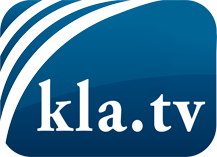 ce que les médias ne devraient pas dissimuler...peu entendu, du peuple pour le peuple...des informations régulières sur www.kla.tv/frÇa vaut la peine de rester avec nous! Vous pouvez vous abonner gratuitement à notre newsletter: www.kla.tv/abo-frAvis de sécurité:Les contre voix sont malheureusement de plus en plus censurées et réprimées. Tant que nous ne nous orientons pas en fonction des intérêts et des idéologies de la système presse, nous devons toujours nous attendre à ce que des prétextes soient recherchés pour bloquer ou supprimer Kla.TV.Alors mettez-vous dès aujourd’hui en réseau en dehors d’internet!
Cliquez ici: www.kla.tv/vernetzung&lang=frLicence:    Licence Creative Commons avec attribution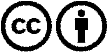 Il est permis de diffuser et d’utiliser notre matériel avec l’attribution! Toutefois, le matériel ne peut pas être utilisé hors contexte.
Cependant pour les institutions financées avec la redevance audio-visuelle, ceci n’est autorisé qu’avec notre accord. Des infractions peuvent entraîner des poursuites.